Grunnkurs HMS -   ”Det gode arbeidsliv”	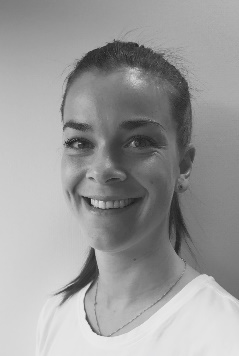 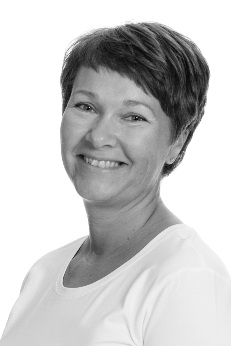 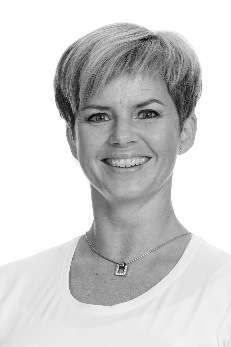 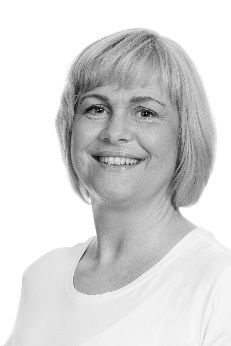 Kl.Tirsdag 4.des -18Onsdag 5.des -18Fredag 14.des -1809.00 10.0011.00Arbeidslivets spillereglerArbeidsmiljølovenHvordan bruke kroppen?VO-rolleArbeidsmiljøfaktorerKonflikthåndtering    - Psykososialt arbeidsmiljø11.45LunsjLunsjLunsj12.30 13.3014.3015.30InternkontrollSystematisk HMS-arbeidRus- og spillavhengighetSykefravær- hva er deres rolle?Foredragsholder: Ellen FinjordKartlegging av risikofaktorer- ArbeidsmiljøguidenForedragsholdere: Hege Wulff Larsen og Caroline SørensenKommunikasjon - å være en tydelig leder.Foredragsholder: Kathrine Kanebog Thorsen